Name:  _______________________________  Date:  _______________Seventh Grade Civics-Chapter One ExamMultiple ChoiceIdentify the choice that best completes the statement or answers the question. (2 points each)MAIN IDEAS____	1.	A federal government is one in which____	2.	Which statement would best be associated with the social contract theory?____	3.	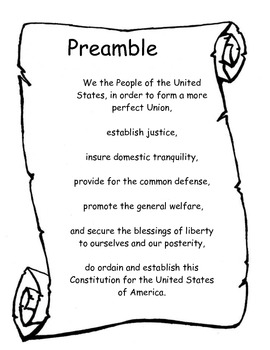 Among the broad purposes of the United States government spelled out in the Preamble to the Constitution is the obligation to____	4.	The dominant political unit in the world today is the____	5.	Which of the following is among the purposes of government outlined in the Preamble to the Constitution?____	6.	In a democracy, the will of the majority____	7.	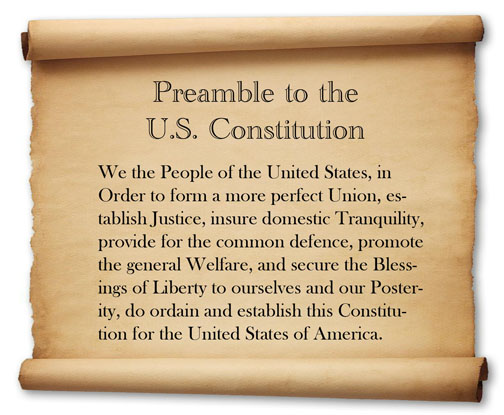 Which of the following is among the purposes of government outlined in the Preamble to the Constitution?____	8.	A person who is proud of the United States and displays their love for the county is known as a _____________.____	9.	Which of the following would not be considered a U.S. citizen?____	10.	Which of the following is part of the process of becoming a U.S. citizen for someone born in another country?____	11.	Why would marrying a U.S. citizen give an alien an advantage to becoming a U.S. citizen?____	12.	Sherry is an American citizen working for McDonald’s International in Moscow, Russia.  She Her husband was born in Russia.  Sherry gave birth to Yvonne in th eMoscow General Hospital.  What citizenship does Yvonne have at the age of five?____	13.	“Promote the general welfare” really means that____	14.	Which of the following would best represent the concept of “promote the general welfare” as found in the Constitution?____	15.	In a small community, the process of a _____________________ is best able to be practiced, as opposed to a large community like St. Louis.____	16.	People living in a country but being citizens of another are known as ___________.____	17.	During the Great Potato Famine of the early 19th century, as many as 250,000 Irish citizens ____________ to the United States to start a new life.Which word best fits in the blank above?____	18.	The study of the rights and duties of citizens is known as __________.Short Answer: PLEASE answer in COMPLETE SENTENCES! (4 points each)	19.	If you were a government official, how would you prevent illegal aliens from entering the United States?	20.	Salad Bowl or Melting PotConsider the two phrases above in relation to American society.  Which of the two do you feel most represents our society?  Explain your answer.	21.	...government of the people, by the people, and for the people...”Abraham LincolnWhat exactly do you think that Mr. Lincoln meant in this statement?	22.	What group of people are expected to be the largest portion of American society in the future?	23.	What types of things bond Americans together?a.all power is concentrated in the central government.b.limited powers are assigned to a central agency by independent states.c.power is divided between a central government and local governments.d.powers are divided between a legislative branch and an executive branch.a.The chief executive has complete authority.b.The state is a natural extension of people's family structure.c.Governmental powers are granted by the people.d.Governmental powers may be refused to the people.a.provide for justice and the people's general welfare.b.keep the executive and legislative branches of government separate.c.defend the country against Americans who oppose its policies.d.create an autocratic form of government.a.nation.b.Constitution.c.government.d.state.a.promoting the general welfare of the citizensb.insuring order and domestic tranquilityc.defending the nation against foreign enemiesd.all of the abovea.is not open to compromise.b.cannot be changed or improved upon.c.rarely leads to satisfactory policy decisions.d.cannot be used to deprive rights to a member of a minority group.a.voting in all federal elections once they turn 18b.insuring order and domestic tranquilityc.service in the militaryd.all property-owning citizens must run for an elected officea.alienb.Democratc.patriotd.Christiana.Debbie, born in Chicago to vacationing Canadian parentsb.Tina, born in Italy to vacationing American parentsc.Geoffrey, born at the United States embassy in Berlin to an American diplomatic couple.d.Lloyd, living with his aunt in Michigan for the summer, but born to Swedish parents in SwedenThe State of Hooplahpah distributed the following list of requirements to a group of people wishing to become American Citizens:Prospective citizen must be employed at least 36 hours a week in an American owned business.Prospective citizen must pay $250 to the state for processing fees.Prospective citizen must provide a copy of a signed letter to the government leader  where they were born.Prospective citizen must take a test provided by the federal government.Prospective citizen must have an “American” surname.  If not, they must change their existing name.a.They must take a testb.They must send a letter to the leader of the country where they were bornc.They must “Americanize” their named.They must get a full-time job in the United States.a.Their waiting period is reduced from five to three years.b.They gain points to give them priorityc.They are seen as faithful to our countryd.They automatically become a citizen by taking their spouse’s last name.a.neither C or Dc.Russian citizenshipb.both C & Dd.United States citizenshipa.the Constitution establishes the meaning of “welfare.”b.the state promotes private industry.c.the government is a servant to its citizens.d.the government controls the economy.a.U.S. government providing funds for housing assistance.b.State governments requiring citizens to serve in the National Guard.c.State governments restricting voting rights of women.d.U.S. government enforcing health laws in the food industry.a.direct democracyc.representative democracyb.civil referendumd.naturalizationa.citizensb.diplomatsc.aliensd.immigrantsa.migratedb.purchasedc.refusedd.immigrateda.democracyb.autocracyc.civicsd.republicanism